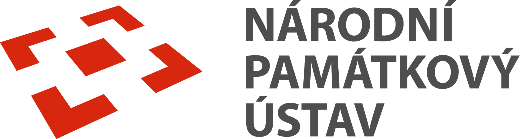 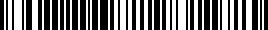 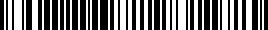 Dodatek č. 1ke smlouvě o dílo č. 2010H1210027 ze dne 6. 12. 2021 uzavřený podle ustanovení § 2586 a následujících zákona č. 89/2012Sb, Občanského zákoníku v platném znění (dále jen „smlouva“)                                        Národní památkový ústavse sídlem Valdštejnské nám. 162/3118 01 Praha 1 – Malá StranaIČO: 75032333, DIČ:  	CZ 75032333bankovní spojení: XXXXZastoupený Mgr. Mgr. et Mgr. Petrem Spejchalem, ředitelem ÚPS v Praze Správce objektu: XXXXZástupce pro věci technické: XXXXDoručovací adresa:Národní památkový ústavúzemní památková správa v PrazeSabinova 373/5130 00 Praha 3(dále jen „Objednatel“ na straně jedné)aIng. Vít MlázovskýJánský vršek 4/310, 118 00 Praha 1se sídlem : Besední 3, Praha 1, IČ:  10180010,  DIČ: XXXX     bank. spoj.: XXXXzastoupený: Ing. Vít Mlázovský 	 	 (dále jen „Zhotovitel“ na straně druhé)Předmět dodatkuPředmětem tohoto dodatku je oprava písařské chyby a početní chyby ve vyčíslení DPH i v součtu cen jednotlivých fází činnosti v původní smlouvě o dílo (dále jen smlouva nebo SoD). Původní smlouva na činnost projektanta ke stavební akci „Klášter Sázava – branka na Mariánskou zahradu a oprava pláště vstupu do západního suterénu konventu“ byla objednatelem v záhlaví chybně označena č. 2021H1210027. Tímto dodatkem se číslo smlouvy opravuje, přičemž tento dodatek (a případné následující dodatky) budou ze strany objednatele nadále uváděny pod č. 2010H1210027. Dále tento dodatek upravuje smluvní cenu uvedenou v původní smlouvě o dílo v důsledku nezahrnutí ceny za hodiny projekčních prací do celkové ceny za výkon autorského dozoru.Cena a platební podmínkyPůvodní smlouva o dílo v článku 4. (Cena a platební podmínky) uváděla v bodě 4.2.5., že autorský dozor zahrnuje mj. účast na kontrolních dnech a zpracování projektové dokumentace během stavby, přičemž předpokládaný rozsah autorského dozoru byl stanoven na 6 KD a 48 hodin projekčních prací. Cena za účast na 1 KD je stanovena v SoD na 3 900,- Kč bez DPH v souladu s přiloženou nabídkou (5hod. x 650,-Kč + 100 km x 6,50Kč). Do ceny za výkon autorského dozoru však nebyla zahrnuta částka za 48 hodin projekčních prací (bod 4.2.5.3. SoD uvádí sazbu za 1 hodinu práce zhotovitele ve výši 650,- Kč bez DPH).Z výše uvedeného tedy vyplývá nutnost navýšení celkové smluvní částky za autorský dozor o 48 hodin za předpokládané projekční práce v rámci nutné změnové PD v průběhu realizace stavby se smluvní sazbou 650,- Kč za 1 hodinu práce.Celková smluvní částka dle SoD vč. opravy početní chyby v DPHcelkem bez DPH:		   163 715,00 KčDPH 21 %:			     34 380,15 Kčcelkem vč. DPH:		   198 095,15 KčOdsouhlasené navýšení smluvní částky dle nabídky:vícepráce bez DPH          48 x 650 = 31 200,00 KčDPH 21 %	  		        6 552,00 Kčcelkem	vč. DPH		                    37 752,00 KčCelková smluvní částka dle tohoto dodatku č. 1:celkem bez DPH:		    194 915,00 KčDPH 21 %:			      40 932,15 Kčcelkem vč. DPH:		    235 847,15 KčZávěrečná ustanoveníTento dodatek nabývá platnosti dnem jeho podpisu oprávněnými zástupci obou smluvních stran a účinnosti dnem zveřejnění v registru smluv ve smyslu § 5 zákona č. 340/2015 Sb. o zvláštních podmínkách účinnosti některých smluv, uveřejňování těchto smluv a o registru smluv (zákon o registru smluv).  Tento dodatek v registru smluv zveřejní objednatel. Tento dodatek je vyhotoven v elektronické podobě s připojenými elektronickými podpisy smluvních stran. Každá ze smluvních stran prohlašuje, že tento dodatek podepsala osoba, která jedná jejím jménem a která má právo připojit uznávaný, resp. v případě objednatele kvalifikovaný, elektronický podpis, který splňuje požadavky ust. § 6 odst. 2 zákona č. 279/2016 Sb., o službách vytvářejících důvěru pro elektronické transakce, v platném znění, a že v případě, kdy byl elektronický dokument podepsán způsobem podle ust. § 5 téhož zákona, byl tento dokument opatřen elektronickým časovým razítkem podle ust. § 11 zákona. Ostatní ujednání dle smlouvy o dílo č. NPÚ-ÚPS Praha 2010H1210027 uzavřené dne 6. 12. 2021 jsou nedotčená a zůstávají v platnosti beze změn.Vztahy tímto dodatkem výslovně neupravené se řídí příslušnými ustanoveními citovaného Občanského zákoníku a předpisy souvisejícími. Tento smluvní vztah se řídí právním řádem České republiky.Informace k ochraně osobních údajů jsou ze strany objednatele uveřejněny na webových stránkách www.npu.cz v sekci „Ochrana osobních údajů“. Uveřejnění zajistí objednatel. Smluvní strany prohlašují, že si tento dodatek řádně přečetly, s jeho obsahem souhlasí, že tento je projevem jejich úplné, určité, svobodné a vážné vůle, že jej neuzavřely v tísni za jednostranně nevýhodných podmínek. Na důkaz toho níže připojují své podpisy.